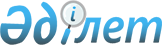 О некоторых вопросах перевода земель запаса в земли особо охраняемых природных территорийПостановление Правительства Республики Казахстан от 16 марта 2024 года № 192.
      В соответствии с подпунктом 3-1) статьи 13 Земельного кодекса Республики Казахстан и подпунктом 6-1) статьи 7 Закона Республики Казахстан "Об особо охраняемых природных территориях" Правительство Республики Казахстан ПОСТАНОВЛЯЕТ:
      1. Предоставить республиканскому государственному учреждению "Государственный национальный природный парк "Бурабай" Управления делами Президента Республики Казахстан" (далее – учреждение) в постоянное землепользование земельные участки на территории Бурабайского района Акмолинской области общей площадью 185,88 гектара согласно приложению 1 к настоящему постановлению.
      2. Перевести земельные участки учреждения, указанные в пункте 1 настоящего постановления, из категории земель запаса в категорию земель особо охраняемых природных территорий, а имеющиеся на этой территории леса отнести к категории государственного лесного фонда "леса государственных национальных парков".
      3. Внести в постановление Правительства Республики Казахстан от 26 сентября 2017 года № 593 "Об утверждении перечня особо охраняемых природных территорий республиканского значения" следующее изменение:
      перечень особо охраняемых природных территорий республиканского значения, утвержденный указанным постановлением, изложить в новой редакции согласно приложению 2 к настоящему постановлению.
      4. Настоящее постановление вводится в действие со дня его подписания. Экспликация земель, предоставляемых в постоянное землепользование республиканскому государственному учреждению "Государственный национальный природный парк "Бурабай" Управления делами Президента Республики Казахстан"
      _______________________________ Перечень  
особо охраняемых природных территорий республиканского значения
       _______________________________
					© 2012. РГП на ПХВ «Институт законодательства и правовой информации Республики Казахстан» Министерства юстиции Республики Казахстан
				
      Премьер-Министр Республики Казахстан 

О. Бектенов
Приложение 1
к постановлению Правительства
Республики Казахстан
от 16 марта 2024 года № 192
Наименование
Общая площадь, гектар
Земли запаса Бурабайского района Акмолинской области
185,88Приложение 2
к постановлению Правительства
Республики Казахстан
от 16 марта 2024 года № 192Утвержден
постановлением Правительства
Республики Казахстан
от 26 сентября 2017 года № 593
№ п/п
Наименование особо охраняемых природных территорий
Площадь, гектар
Местонахождение
В чьем ведении находится
1
2
3
4
5
Область Абай
Область Абай
Область Абай
Область Абай
Область Абай
1
Государственный национальный природный парк "Тарбагатай"
143550,5
Урджарский район, район Мақаншы
Комитет лесного хозяйства и животного мира Министерства экологии и природных ресурсов Республики Казахстан
2
Государственный лесной природный резерват "Семей орманы"
654179,8
Бескарагайский, Бородулихинский, Жарминский, Урджарский, Абайский, Аягозский, Кокпектинский районы и земли города Семей
Комитет лесного хозяйства и животного мира Министерства экологии и природных ресурсов Республики Казахстан
Акмолинская область
Акмолинская область
Акмолинская область
Акмолинская область
Акмолинская область
3
Коргалжынский государственный природный заповедник
543171
Коргалжынский район Акмолинской области, Нуринский район Карагандинской области
Комитет лесного хозяйства и животного мира Министерства экологии и природных ресурсов Республики Казахстан
4
Государственный национальный природный парк "Кокшетау"
182076
Зерендинский район Акмолинской области, Айыртауский район Северо-Казахстанской области
Комитет лесного хозяйства и животного мира Министерства экологии и природных ресурсов Республики Казахстан
5
Государственный национальный природный парк "Бурабай"
129484,88
Бурабайский район
Управление делами Президента Республики Казахстан
6
Восточный государственный природный заказник (зоологический)
99471,3
Район Биржан сал
Комитет лесного хозяйства и животного мира Министерства экологии и природных ресурсов Республики Казахстан
7
Буландинский государственный природный заказник (зоологический)
47076
Район Биржан сал
Комитет лесного хозяйства и животного мира Министерства экологии и природных ресурсов Республики Казахстан
8
Атбасарский государственный природный заказник (зоологический)
75100
Атбасарский район
Комитет лесного хозяйства и животного мира Министерства экологии и природных ресурсов Республики Казахстан
9
Государственный памятник природы "Острая сопка "Шлем"
2
Район Биржан сал
Комитет лесного хозяйства и животного мира Министерства экологии и природных ресурсов Республики Казахстан
10
Государственный памятник природы "Зеленый мыс"
1,2
Зерендинский район
Комитет лесного хозяйства и животного мира Министерства экологии и природных ресурсов Республики Казахстан
11
Государственный памятник природы "Пруд с реликтовыми насаждениями"
1
Район Биржан сал
Комитет лесного хозяйства и животного мира Министерства экологии и природных ресурсов Республики Казахстан
12
Государственный памятник природы "Смольная сопка"
1
Зерендинский район
Комитет лесного хозяйства и животного мира Министерства экологии и природных ресурсов Республики Казахстан
13
Государственный памятник природы "Сопка "Стрекач"
1,3
Зерендинский район
Комитет лесного хозяйства и животного мира Министерства экологии и природных ресурсов Республики Казахстан
14
Государственный памятник природы "Малиновый мыс"
0,5
Зерендинский район
Комитет лесного хозяйства и животного мира Министерства экологии и природных ресурсов Республики Казахстан
15
Государственный памятник природы "Гальичья сопка"
2
район Биржан сал
Комитет лесного хозяйства и животного мира Министерства экологии и природных ресурсов Республики Казахстан
16
Государственный памятник природы "Сопка "Пожарная"
1
Зерендинский район
Комитет лесного хозяйства и животного мира Министерства экологии и природных ресурсов Республики Казахстан
Актюбинская область
Актюбинская область
Актюбинская область
Актюбинская область
Актюбинская область
17
Тургайский государственный природный заказник (зоологический)
296000
Иргизский район
Комитет лесного хозяйства и животного мира Министерства экологии и природных ресурсов Республики Казахстан
18
Иргиз-Тургайский государственный природный резерват
1173511
Иргизский район
Комитет лесного хозяйства и животного мира Министерства экологии и природных ресурсов Республики Казахстан
Алматинская область
Алматинская область
Алматинская область
Алматинская область
Алматинская область
19
Алматинский государственный природный заповедник
71700
Талгарский и Енбекшиказахский районы
Комитет лесного хозяйства и животного мира Министерства экологии и природных ресурсов Республики Казахстан
20
Иле-Алатауский государственный национальный природный парк
186400,2694
Карасайский, Талгарский и Енбекшиказахский районы
Комитет лесного хозяйства и животного мира Министерства экологии и природных ресурсов Республики Казахстан
21
Чарынский государственный национальный природный парк
127050
Енбекшиказахский, Кегенский и Уйгурский районы
Комитет лесного хозяйства и животного мира Министерства экологии и природных ресурсов Республики Казахстан
22
Государственный национальный природный парк "Көлсай көлдері"
161045
Кегенский и Талгарский районы
Комитет лесного хозяйства и животного мира Министерства экологии и природных ресурсов Республики Казахстан
23
Государственный природный резерват "Іле-Балхаш"
415164,2
Балхашский район
Комитет лесного хозяйства и животного мира Министерства экологии и природных ресурсов Республики Казахстан
24
Прибалхашский государственный природный заказник (комплексный)
503000
Балхашский район
Комитет лесного хозяйства и животного мира Министерства экологии и природных ресурсов Республики Казахстан
25
Караойский государственный природный заказник (комплексный)
295396,1
Балхашский район
Комитет лесного хозяйства и животного мира Министерства экологии и природных ресурсов Республики Казахстан
26
Алматинский государственный природный заказник (комплексный)
542400
Кегенский, Талгарский и Енбекшиказахский районы
Комитет лесного хозяйства и животного мира Министерства экологии и природных ресурсов Республики Казахстан
27
Государственный памятник природы "Чарынская ясеневая лесная дача"
5014
Уйгурский район
Комитет лесного хозяйства и животного мира Министерства экологии и природных ресурсов Республики Казахстан
28
Государственный памятник природы "Чинтургенские ельники"
900
Енбекшиказахский район
Комитет лесного хозяйства и животного мира Министерства экологии и природных ресурсов Республики Казахстан
29
Илийский ботанический сад
65
Балхашский район
Комитет лесного хозяйства и животного мира Министерства экологии и природных ресурсов Республики Казахстан
30
Иссыкский государственный дендрологический парк
365,43
Енбекшиказахский район, поселок Актогай
Комитет лесного хозяйства и животного мира Министерства экологии и природных ресурсов Республики Казахстан
Город Алматы
Город Алматы
Город Алматы
Город Алматы
Город Алматы
31
Иле-Алатауский государственный национальный природный парк
13221
Медеуский, Бостандыкский районы
Комитет лесного хозяйства и животного мира Министерства экологии и природных ресурсов Республики Казахстан
32
Главный ботанический сад (институт ботаники и фитоинтродукции)
104
Город Алматы
Комитет лесного хозяйства и животного мира Министерства экологии и природных ресурсов Республики Казахстан
Город Астана
Город Астана
Город Астана
Город Астана
Город Астана
33
Астанинский ботанический сад
46,3
Город Астана
Комитет лесного хозяйства и животного мира Министерства экологии и природных ресурсов Республики Казахстан
Атырауская область
Атырауская область
Атырауская область
Атырауская область
Атырауская область
34
Новинский государственный природный заказник (зоологический)
45000
Курмангазинский район
Комитет лесного хозяйства и животного мира Министерства экологии и природных ресурсов Республики Казахстан
35
Государственная заповедная зона в северной части Каспийского моря
662630
акватория северной части Каспийского моря с дельтами рек Урал и Кигач
Комитет лесного хозяйства и животного мира Министерства экологии и природных ресурсов Республики Казахстан
36
Государственный природный резерват "Акжайык"
111500
город Атырау и Махамбетский район
Комитет лесного хозяйства и животного мира Министерства экологии и природных ресурсов Республики Казахстан
Западно-Казахстанская область
Западно-Казахстанская область
Западно-Казахстанская область
Западно-Казахстанская область
Западно-Казахстанская область
37
Бударинский государственный природный заказник (зоологический)
80000
Акжаикский, Теректинский районы и район Байтерек
Комитет лесного хозяйства и животного мира Министерства экологии и природных ресурсов Республики Казахстан
38
Государственный природный резерват "Бокейорда"
343040,1
Бокейординский, Жанибекский, Казталовский, Жангалинский районы
Комитет лесного хозяйства и животного мира Министерства экологии и природных ресурсов Республики Казахстан
39
Жалтыркульский государственный природный заказник (зоологический)
19000
Джангалинский район
Комитет лесного хозяйства и животного мира Министерства экологии и природных ресурсов Республики Казахстан
40
Кирсановский государственный природный заказник (комплексный)
61000
Бурлинский, Теректинский районы и район Байтерек
Комитет лесного хозяйства и животного мира Министерства экологии и природных ресурсов Республики Казахстан
41
Ащиозекский государственный природный заказник (зоологический)
314504,1
Жанибекский, Казталовский районы
Комитет лесного хозяйства и животного мира Министерства экологии и природных ресурсов Республики Казахстан
Жамбылская область
Жамбылская область
Жамбылская область
Жамбылская область
Жамбылская область
42
Жусандалинская государственная заповедная зона
2757008,68
Балхашский, Илийский, Жамбылский районы Алматинской области; Кордайский, Шуйский и Мойынкумский районы Жамбылской области
Комитет лесного хозяйства и животного мира Министерства экологии и природных ресурсов Республики Казахстан
43
"Урочище Бериккара" государственный природный заказник (комплексный)
17500
Жуалынский район
Комитет лесного хозяйства и животного мира Министерства экологии и природных ресурсов Республики Казахстан
44
"Урочище Каракунуз" государственный природный заказник (ботанический)
3070
Кордайский район
Комитет лесного хозяйства и животного мира Министерства экологии и природных ресурсов Республики Казахстан
Область Жетісу
Область Жетісу
Область Жетісу
Область Жетісу
Область Жетісу
45
Алакольский государственный природный заповедник
65672,01
Алакольский район области Жетісу, Урджарский район области Абай
Комитет лесного хозяйства и животного мира Министерства экологии и природных ресурсов Республики Казахстан
46
Государственный национальный природный парк "Алтын-Эмель"
307653,35
Кербулакский и Панфиловский районы области Жетісу, город Капшагай Алматинской области
Комитет лесного хозяйства и животного мира Министерства экологии и природных ресурсов Республики Казахстан
47
Жонгар-Алатауский государственный национальный природный парк
356022
Аксуский, Сарканский и Алакольский районы
Комитет лесного хозяйства и животного мира Министерства экологии и природных ресурсов Республики Казахстан
48
Лепсинский государственный природный заказник (зоологический)
258000
Алакольский и Сарканский районы
Комитет лесного хозяйства и животного мира Министерства экологии и природных ресурсов Республики Казахстан
49
Токтинский государственный природный заказник (зоологический)
187000
Алакольский район
Комитет лесного хозяйства и животного мира Министерства экологии и природных ресурсов Республики Казахстан
50
Куканский государственный природный заказник (зоологический)
49100
Сарканский и Каратальский районы
Комитет лесного хозяйства и животного мира Министерства экологии и природных ресурсов Республики Казахстан
51
Верхнекоксуйский государственный природный заказник (зоологический)
240000
Кербулакский и Панфиловский районы
Комитет лесного хозяйства и животного мира Министерства экологии и природных ресурсов Республики Казахстан
52
Государственный памятник природы "Поющие барханы"
240
Кербулакский район
Комитет лесного хозяйства и животного мира Министерства экологии и природных ресурсов Республики Казахстан
Карагандинская область
Карагандинская область
Карагандинская область
Карагандинская область
Карагандинская область
53
Каркаралинский государственный национальный природный парк
112120
Каркаралинский район
Комитет лесного хозяйства и животного мира Министерства экологии и природных ресурсов Республики Казахстан
54
Государственный национальный природный парк "Буйратау"
88968
Осакаровский район Карагандинской области, Ерейментауский район Акмолинской области
Комитет лесного хозяйства и животного мира Министерства экологии и природных ресурсов Республики Казахстан
55
Бельагашский государственный природный заказник (зоологический)
1500
Бухар-Жырауский район
Комитет лесного хозяйства и животного мира Министерства экологии и природных ресурсов Республики Казахстан
56
Кувский государственный природный заказник (зоологический)
33500
Каркаралинский район
Комитет лесного хозяйства и животного мира Министерства экологии и природных ресурсов Республики Казахстан
57
Бектауатинский государственный природный заказник (зоологический)
500
Актогайский район
Комитет лесного хозяйства и животного мира Министерства экологии и природных ресурсов Республики Казахстан
58
Кызыларайский государственный природный заказник (зоологический)
18200
Актогайский район
Комитет лесного хозяйства и животного мира Министерства экологии и природных ресурсов Республики Казахстан
59
Государственный природный заказник "Белдеутас" (зоологический)
44660
Каркаралинский район
Комитет лесного хозяйства и животного мира Министерства экологии и природных ресурсов Республики Казахстан
60
Туранговый государственный природный заказник (ботанический)
48
Актогайский район
Комитет лесного хозяйства и животного мира Министерства экологии и природных ресурсов Республики Казахстан
Костанайская область
Костанайская область
Костанайская область
Костанайская область
Костанайская область
61
Наурзумский государственный природный заповедник
191381
Наурзумский и Аулиекольский районы
Комитет лесного хозяйства и животного мира Министерства экологии и природных ресурсов Республики Казахстан
62
Государственный природный резерват "Алтын Дала"
489766
Амангельдинский и Жангельдинский районы
Комитет лесного хозяйства и животного мира Министерства экологии и природных ресурсов Республики Казахстан
63
Михайловский государственный природный заказник (зоологический)
76800
Карабалыкский район
Комитет лесного хозяйства и животного мира Министерства экологии и природных ресурсов Республики Казахстан
64
Тоунсорский государственный природный заказник (зоологический)
31650
Камыстинский район
Комитет лесного хозяйства и животного мира Министерства экологии и природных ресурсов Республики Казахстан
65
Жарсор-Уркашский государственный природный заказник (зоологический)
29344,1
Камыстинский район
Комитет лесного хозяйства и животного мира Министерства экологии и природных ресурсов Республики Казахстан
Кызылординская область
Кызылординская область
Кызылординская область
Кызылординская область
Кызылординская область
66
Барсакельмесский государственный природный заповедник
163126
Аральский район
Комитет лесного хозяйства и животного мира Министерства экологии и природных ресурсов Республики Казахстан
67
Каргалинский государственный природный заказник (зоологический)
11172,24
Шиелийский и Жанакорганский районы
Комитет лесного хозяйства и животного мира Министерства экологии и природных ресурсов Республики Казахстан
68
Торангылсайский государственный природный заказник (зоологический)
17900
Теренозекский район
Комитет лесного хозяйства и животного мира Министерства экологии и природных ресурсов Республики Казахстан
Мангистауская область
Мангистауская область
Мангистауская область
Мангистауская область
Мангистауская область
69
Устюртский государственный природный заповедник
223342
Каракиянский район
Комитет лесного хозяйства и животного мира Министерства экологии и природных ресурсов Республики Казахстан
70
Актау-Бузачинский государственный природный заказник (зоологический)
170000
Тупкараганский район
Комитет лесного хозяйства и животного мира Министерства экологии и природных ресурсов Республики Казахстан
71
Каракия-Каракольский государственный природный заказник (зоологический)
137500
Каракиянский район
Комитет лесного хозяйства и животного мира Министерства экологии и природных ресурсов Республики Казахстан
72
Кендерли-Каясанская государственная заповедная зона
1230290
Каракиянский район
Комитет лесного хозяйства и животного мира Министерства экологии и природных ресурсов Республики Казахстан
73
Мангышлакский экспериментальный ботанический сад
39
Город Актау
Комитет науки Министерства науки и высшего образования Республики Казахстан
Павлодарская область
Павлодарская область
Павлодарская область
Павлодарская область
Павлодарская область
74
Баянаульский государственный национальный природный парк
68452,8
Баянаульский район
Комитет лесного хозяйства и животного мира Министерства экологии и природных ресурсов Республики Казахстан
75
Государственный лесной природный резерват "Ертіс орманы"
277961
район Аққулы и Щербактинский район
Комитет лесного хозяйства и животного мира Министерства экологии и природных ресурсов Республики Казахстан
76
Государственный природный заказник "Кызылтау" (зоологический)
60000
Баянаульский район
Комитет лесного хозяйства и животного мира Министерства экологии и природных ресурсов Республики Казахстан
77
Государственный природный заказник "Пойма реки Иртыш" (комплексный)
377055,23
Актогайский, Железинский, Иртышский, Теренкол, Майский, Павлодарский районы, район Аққулы, города Аксу и Павлодар
Комитет лесного хозяйства и животного мира Министерства экологии и природных ресурсов Республики Казахстан
78
Государственный памятник природы "Гусиный перелет"
2
Павлодарский район
Комитет лесного хозяйства и животного мира Министерства экологии и природных ресурсов Республики Казахстан
Северо-Казахстанская область
Северо-Казахстанская область
Северо-Казахстанская область
Северо-Казахстанская область
Северо-Казахстанская область
79
Мамлютский государственный природный заказник (зоологический)
52400
Мамлютский район
Комитет лесного хозяйства и животного мира Министерства экологии и природных ресурсов Республики Казахстан
80
Смирновский государственный природный заказник (зоологический)
240000
Аккаинский район
Комитет лесного хозяйства и животного мира Министерства экологии и природных ресурсов Республики Казахстан
81
Согровский государственный природный заказник (зоологический)
134100
Магжан Жумабаева и Кызылжарский районы
Комитет лесного хозяйства и животного мира Министерства экологии и природных ресурсов Республики Казахстан
82
Орлиногорский государственный природный заказник (ботанический)
3450
Айыртауский район
Комитет лесного хозяйства и животного мира Министерства экологии и природных ресурсов Республики Казахстан
83
Государственный памятник природы "Жанажол"
9
Жамбылский район
Комитет лесного хозяйства и животного мира Министерства экологии и природных ресурсов Республики Казахстан
84
Государственный памятник природы "Серебряный бор"
83
Кызылжарский район
Комитет лесного хозяйства и животного мира Министерства экологии и природных ресурсов Республики Казахстан
85
Государственный памятник природы "Сосновый бор"
26
Кызылжарский район
Комитет лесного хозяйства и животного мира Министерства экологии и природных ресурсов Республики Казахстан
86
Государственный памятник природы "Сопка "Орлиная гора" и "Родниковый ключ"
3
Айыртауский район
Комитет лесного хозяйства и животного мира Министерства экологии и природных ресурсов Республики Казахстан
87
Государственный памятник природы "Остров озера Имантау"
34,4
Айыртауский район
Комитет лесного хозяйства и животного мира Министерства экологии и природных ресурсов Республики Казахстан
88
Государственный памятник природы "Сопка "Обозрение"
3,8
Айыртауский район
Комитет лесного хозяйства и животного мира Министерства экологии и природных ресурсов Республики Казахстан
89
Государственный памятник природы "Скальные отложения "Котелок"
3,9
Айыртауский район
Комитет лесного хозяйства и животного мира Министерства экологии и природных ресурсов Республики Казахстан
90
Государственный памятник природы "Реликтовый массив"
2
Айыртауский район
Комитет лесного хозяйства и животного мира Министерства экологии и природных ресурсов Республики Казахстан
91
Государственный памятник природы "Острая сопка"
3
Айыртауский район
Комитет лесного хозяйства и животного мира Министерства экологии и природных ресурсов Республики Казахстан
92
Государственный памятник природы "Сопка "Два брата"
10,5
Айыртауский район
Комитет лесного хозяйства и животного мира Министерства экологии и природных ресурсов Республики Казахстан
93
Государственный памятник природы "Водопад с пещерой"
0,5
Айыртауский район
Комитет лесного хозяйства и животного мира Министерства экологии и природных ресурсов Республики Казахстан
94
Государственный памятник природы "Расколотая сопка"
2
Айыртауский район
Комитет лесного хозяйства и животного мира Министерства экологии и природных ресурсов Республики Казахстан
Туркестанская область
Туркестанская область
Туркестанская область
Туркестанская область
Туркестанская область
95
Аксу-Жабаглинский государственный природный заповедник
131934
Тюлькубасский, Толебийский и Байдибекский районы Туркестанской области, Жуалинский район Жамбылской области
Комитет лесного хозяйства и животного мира Министерства экологии и природных ресурсов Республики Казахстан
96
Каратауский государственный природный заповедник
34300
район Сауран
Комитет лесного хозяйства и животного мира Министерства экологии и природных ресурсов Республики Казахстан
97
Сайрам-Угамский государственный национальный природный парк
149037,1
Казыгуртский, Толебийский и Тюлькубасский районы
Комитет лесного хозяйства и животного мира Министерства экологии и природных ресурсов Республики Казахстан
98
Акдалинский государственный природный заказник (ботанический)
2000
город Арысь
Комитет лесного хозяйства и животного мира Министерства экологии и природных ресурсов Республики Казахстан
99
Жамбылский государственный природный заказник (ботанический)
8600
Байдибекский район
Комитет лесного хозяйства и животного мира Министерства экологии и природных ресурсов Республики Казахстан
100
Задарьинский государственный природный заказник (ботанический)
8400
город Арысь
Комитет лесного хозяйства и животного мира Министерства экологии и природных ресурсов Республики Казахстан
101
Боралдайский государственный природный заказник (комплексный)
28140
Тюлькубасский, Байдибекский районы
Комитет лесного хозяйства и животного мира Министерства экологии и природных ресурсов Республики Казахстан
102
Тимурский государственный природный заказник (ботанический)
4000
Отрарский район
Комитет лесного хозяйства и животного мира Министерства экологии и природных ресурсов Республики Казахстан
103
Арысская и Карактауская государственная заповедная зона
404000
Отрарский, Шардаринский, Келесский районы и города Арысь, Сарыагаш
Комитет лесного хозяйства и животного мира Министерства экологии и природных ресурсов Республики Казахстан
104
Южно-Казахстанская государственная заповедная зона
6258000
Сарысуский, Шуский районы Жамбылской области, Жанакорганский район Кызылординской области, Сузакский, Отырарский, Шардаринский районы и город Арысь Туркестанской области
Комитет лесного хозяйства и животного мира Министерства экологии и природных ресурсов Республики Казахстан
Область Ұлытау
Область Ұлытау
Область Ұлытау
Область Ұлытау
Область Ұлытау
105
Государственный национальный природный парк "Улытау"
58912
Район Ұлытау
Комитет лесного хозяйства и животного мира Министерства экологии и природных ресурсов Республики Казахстан
106
Жезказганский ботанический сад
62
Город Жезказган
Комитет лесного хозяйства и животного мира Министерства экологии и природных ресурсов Республики Казахстан
107
Андасайский государственный природный заказник (зоологический)
3 415 806,40
Мойынкумский район Жамбылской области;  Жанааркинский, Улытаский районы и город Жезказган области Ұлытау; Шетский район Карагандинской области
Комитет лесного хозяйства и животного мира Министерства экологии и природных ресурсов Республики Казахстан
108
Караагашский государственный природный заказник (зоологический)
6800
Жанааркинский район
Комитет лесного хозяйства и животного мира Министерства экологии и природных ресурсов Республики Казахстан
109
Когашикский государственный природный заказник (ботанический)
15000
Жанааркинский район
Комитет лесного хозяйства и животного мира Министерства экологии и природных ресурсов Республики Казахстан
Восточно-Казахстанская область
Восточно-Казахстанская область
Восточно-Казахстанская область
Восточно-Казахстанская область
Восточно-Казахстанская область
110
Западно-Алтайский государственный природный заповедник
86122
Район Алтай, город Риддер
Комитет лесного хозяйства и животного мира Министерства экологии и природных ресурсов Республики Казахстан
111
Маркакольский государственный природный заповедник
102971
Район Марқакөл
Комитет лесного хозяйства и животного мира Министерства экологии и природных ресурсов Республики Казахстан
112
Катон-Карагайский государственный национальный природный парк
643477
Катон-Карагайский район
Комитет лесного хозяйства и животного мира Министерства экологии и природных ресурсов Республики Казахстан
113
Тарбагатайский государственный природный заказник (зоологический)
230637
Зайсанский и Тарбагатайский районы
Комитет лесного хозяйства и животного мира Министерства экологии и природных ресурсов Республики Казахстан
114
Государственный природный заказник "Каратальские пески" (ботанический)
1300
Зайсанский район
Комитет лесного хозяйства и животного мира Министерства экологии и природных ресурсов Республики Казахстан
115
Нижне-Тургусунский государственный природный заказник (ботанический)
2200
Район Алтай
Комитет лесного хозяйства и животного мира Министерства экологии и природных ресурсов Республики Казахстан
116
Государственный природный заказник "Оңтүстік Алтай" (комплексный)
197176,1
Курчумский район
Комитет лесного хозяйства и животного мира Министерства экологии и природных ресурсов Республики Казахстан
117
Государственный памятник природы "Синегорская пихтовая роща"
137
Уланский район
Комитет лесного хозяйства и животного мира Министерства экологии и природных ресурсов Республики Казахстан
118
Алтайский ботанический сад
154
Город Риддер
Комитет науки Министерства науки и высшего образования Республики Казахстан
119
Кулуджунский государственный природный заказник (зоологический)
46000
Район Самар
Комитет лесного хозяйства и животного мира Министерства экологии и природных ресурсов Республики Казахстан